河北省气候影响评价（2020年10月）河北省气候中心目   录一、基本气候概况	2二、主要气候特征	21、气温	22、降水	43、日照	5三、主要天气气候事件	71、寒潮降温	72、大雾和霾	8四、雄安新区气候特征	10五、气候影响评估	101、天气气候条件对农业影响	102、大气自净能力评价	103、天气气候条件对交通运输业影响	11六、下月气候预评估	13资料及方法说明1. 资料来源使用了河北省142个气象观测站观测资料。2. 评价方法2.1 气温使用气温距平△T评定：2.2 降水使用降水距平百分率△R%划分：2.3 日照使用日照时数距平△S评定：2020年10月河北省气候影响评价一、基本气候概况河北省2020年10月基本气候概况：全省平均气温12.2℃，较常年偏低0.6℃，属正常年份，空间分布上，大部分地区低于常年，北部偏低超过1℃；全省平均降水量4.4毫米，较常年偏少82.6%，属异常偏少年份，为历史同期最少；全省平均日照212.5小时，接近常年（204.9小时），为2013年以来第二多（2018年240.6小时）。10月主要天气气候事件有：上旬出现大雾天气，中下旬霾天气过程增多；中旬和下旬出现多次寒潮降温过程，11～14日过程影响范围最广，降温幅度最大，隆化24小时最低气温降幅突破历史10月最大值。二、主要气候特征1、气温10月，全省平均气温12.2℃，较常年偏低0.6℃（图1）。各地平均气温在1.3～15.3℃之间。张家口北部、承德西北部平均气温在4℃以下，康保1.3℃，为全省最低；长城以南大部分地区在12℃以上，永年15.3℃，为全省最高（图2） 。图1 河北省10月平均气温历年变化（℃）与常年相比，全省平均气温属正常年份。空间分布上，大部分地区接近常年或偏低。张家口中北部、承德北部、保定中部、廊坊北部和西南部等地偏低超过1℃，局部偏低超过2℃，尚义偏低2.4℃，为全省偏低最多；秦皇岛西南部、唐山东部、邯郸西部以及石家庄、衡水、邢台等地的局部略高于常年值，永年和乐亭偏高最多，偏高0.6℃；其他大部分地区较常年低0～1℃。2、降水10月，全省平均降水量4.4毫米，较常年偏少82.6%，为历史同期最少（图4）。各地降水量在0～20.0毫米之间，张家口大部、承德北部、邯郸西部超过10毫米，尚义20.0毫米，为全省最多；冀中大部以及承德南部、秦皇岛、唐山北部等地降水不足5毫米，其中保定、雄安新区、石家庄、沧州、衡水等地的25个县（市、区）无有效降水；其他地区降水在5～10毫米之间（图5）。图4 河北省10月降水量历年变化（毫米）与常年相比，全省平均降水量属异常偏少年份。空间分布上，除张家口和承德局部外，降水偏少均超过5成，其中冀中大部、承德南部、秦皇岛、唐山东部偏少超过8成（图6）。3、日照10月，全省平均日照212.5小时，接近常年（204.9小时），为2013年以来第二多（2018年240.6小时）。各地日照时数在121.4～291.6小时之间，张承大部、廊坊中北部、唐山北部等地日照时数超过250小时，遵化291.6小时，为全省最多；邯郸、邢台、衡水大部、石家庄南部等地不足200小时，其中邯郸东南部少于150小时，馆陶121.4小时，为全省最少；其他地区在200～250小时之间（图8）。与常年相比，全省平均日照时数属正常年份。空间分布上，总体呈中北部偏多、南部偏少的分布特征。中北大部日照时间偏多超过20小时，其中，廊坊中北部以及石家庄、承德和唐山三市的局部偏多超过50小时，正定偏多88.1小时，为全省偏多最多；邯郸、邢台南部和东部偏少超过20小时，邯郸局部偏少超过50小时，馆陶偏少73.4小时，为全省偏少最多（图9）。三、主要天气气候事件2020年10月主要天气气候事件有：中旬和下旬出现多次寒潮降温过程，上旬出现大雾天气，中下旬霾天气过程频繁。1、寒潮降温10月，我省共出现寒潮降温天气70站次，较常年偏少31.1%，为近4年最少。寒潮天气主要出现在3日、11～14日、21～23日、27～28日，其中11～14日寒潮过程为我省入秋以来发生范围最广，降温幅度最大（图10）。图10 河北省2020年10月逐日寒潮发生情况（站次）11～14日，受冷空气影响，我省27个县（市、区）出现寒潮天气，主要分布在张家口、承德、秦唐北部，其中8个县（市、区）达到强寒潮，隆化达到特强寒潮（图11）。12日寒潮范围最广，达到27个县（市、区）。受寒潮天气影响，保定、廊坊以北地区最低气温最大降幅在8℃以上，局地降温超过12℃，宣化降幅最大，为13.5℃；石家庄、沧州中南部及其以南地区降幅小于4℃；其他地区降幅在4～8℃之间（图12）。隆化24小时最低气温降幅突破历史10月最大值。2、大雾和霾10月，全省共出现大雾170站次，较常年（379.1站次）偏少55.2%，为2003年以来最少(图13)，影响范围超过30个县（市、区）的过程主要有10月1～2日、9～11日，其中9～11日影响范围最广。全省共出现霾303站次，较常年（149.7站次）偏多超过1倍，为近5年最多(图13)，影响范围超过30个县（市、区）的过程主要有10月11日、19～21日、25～27日、30～31日，其中25～27日影响范围最广。图13 河北省10月历年大雾和霾发生情况（站次）9～11日，全省46个县（市、区）出现大雾，主要分布承德、唐山西部以及中南部平原地区（图14），8个县（市、区）最小能见度不足100米，高邑最小能见度仅33米。25～27日，全省73个县（市、区）出现霾天气，分布在秦唐及中南部平原地区（图15），26日，71个县（市、区）出现霾天气，单日影响范围为2016年以来10月最广。四、雄安新区气候特征10月，雄安新区平均气温12.8℃，较常年偏低0.6℃，属正常年份。月内，雄安新区无有效降水，属异常偏少年份。平均日照时数219.6小时，较常年（190.3小时）偏多29.3小时，属偏多年份。月内，雄安新区主要气象灾害有大雾和霾。平均大雾日数1.0天，较常年偏少2.7天；平均霾日数3.7天，为2015年以来最多。五、气候影响评估1、天气气候条件对农业影响10月，春玉米、夏玉米等粮食作物收获，棉花为裂铃吐絮期～停止生长，冬小麦为播种～三叶期。月内，大部分时段光、温条件可以满足冬小麦出苗、苗期生长，及设施蔬菜健壮生长需求；月内，降水偏少，中南部麦区出现不同程度旱情，水分条件不利于冬小麦播种以及播后生长；1～2日、8日、10日受天气影响，南部地区每天日照时数不足3小时，对秋收作物成熟和收获晾晒略有影响；中、下旬多晴好天气，利于设施蔬菜健壮生长，也利于吐絮后期的棉花采收工作顺利进行。2、大气自净能力评价大气自净能力反映大气对污染物的通风扩散和降水清除能力。2020年10月，张家口北部、承德西部和东部大气自净能力超过4.5吨/天/平方公里，大气对污染物的清除能力较强；其中，康保、尚义、沽源、宽城和丰宁5个县（市、区）的大气自净能力超过5.5吨/天/平方公里，大气对污染物的清除能力很强；石家庄中北部、保定大部、廊坊大部以及衡水、邢台、邯郸和沧州等地的部分地区大气自净能力小于2.5吨/天/平方公里，大气对污染物的清除能力较差；其余大部地区在2.5～4.5吨/天/平方公里,大气对污染物的清除能力一般（图16）。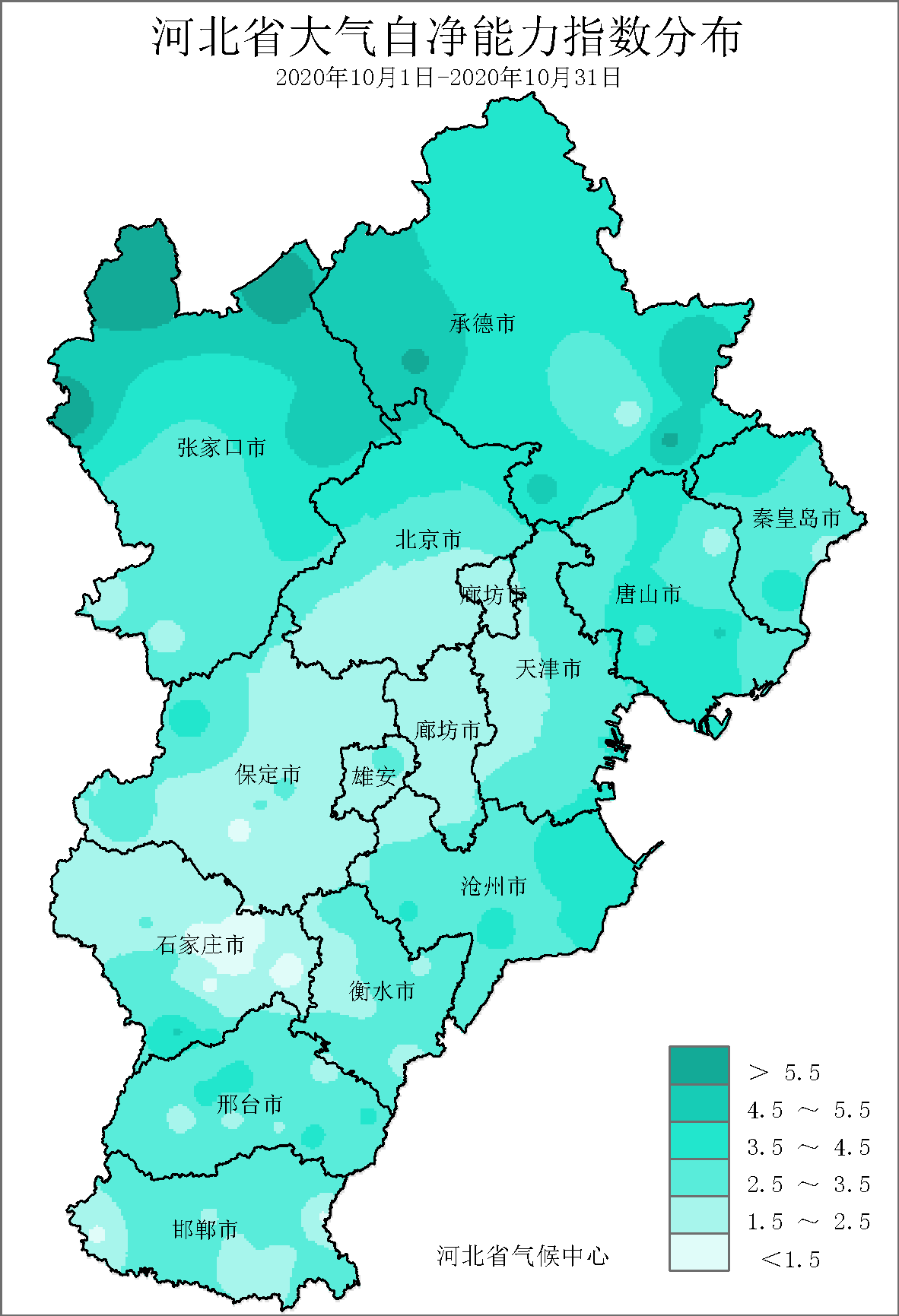 图16 2020年10月河北省平均大气自净能力分布（吨/天/平方公里）3、天气气候条件对交通运输业影响10月，全省平均交通运营不利天气（10毫米以上降水、雪、雨凇、雾、扬沙、沙尘暴、大风）日数为1.6天，低于常年值（4.0天），为历史最少年（图17）。主要影响时段为1～2日，10～11日（图）。各地交通不利天气日数在0～9天，张家口北部、承德西部和北部、中南平原局部在4天以上，局部超过8天（图18）。与常年相比，全省大部地区少于常年值，中南大部、秦唐中西部偏少超过2天，局部偏少超过5天；张家口西北部、承德西部多于常年值，局地偏多超过5天。（图19）。图17 河北省2020年10月交通运营不利天气日数历年变化（天）六、下月气候预评估预计11月河北省总体降水量较常年偏少，其中张家口、承德、唐山北部和秦皇岛大部分地区降水量接近常年或略偏多，其他地区降水较常年偏少2成左右；全省平均气温较常年偏高0.5～1.0℃。11月份我省主要灾害性天气为寒潮、大风、寡照等，同时为冬小麦分蘖、扎根，形成壮苗的关键时期，各地应加强田间管理，视墒情小水灌溉，为冬小麦提供苗期生长所必要的水分条件，培育冬前壮苗，确保冬小麦安全越冬。设施农业应及时加盖草苫等防寒物，注意加固棚膜、防风保温，防范寒潮天气带来的不利影响；同时注意保持棚膜清洁，增强棚膜透光率，如遇连续寡照天气，可适当补光，并注意做好温室内温、湿度的调控工作。                               主班：邵丽芳副班：杨宜昌          签发：于长文  3.0℃≤△T异常偏高2.0℃≤△T＜3.0℃显著偏高1.0℃≤△T＜2.0℃偏高-1.0℃＜△T＜1.0℃正常-2.0℃＜△T≤-1.0℃≤-1.0℃偏低-3.0℃＜△T≤-2.0℃≤-2.0℃显著偏低△T≤-3.0℃≤-3.0℃异常偏低100%≤△R%异常偏多50%≤△R%＜100%显著偏多25%≤△R%＜50%偏多-25%＜△R%＜25%正常-50%＜△R%≤-25%偏少-80%＜△R%≤-50%显著偏少△R%≤-80%异常偏少100小时≤△S异常偏多50小时≤△S＜100小时显著偏多20小时≤△S＜50小时偏多-20小时＜△S＜20小时正常-50小时＜△S≤-20小时偏少-100小时＜△S≤-50小时显著偏少△S≤-100小时异常偏少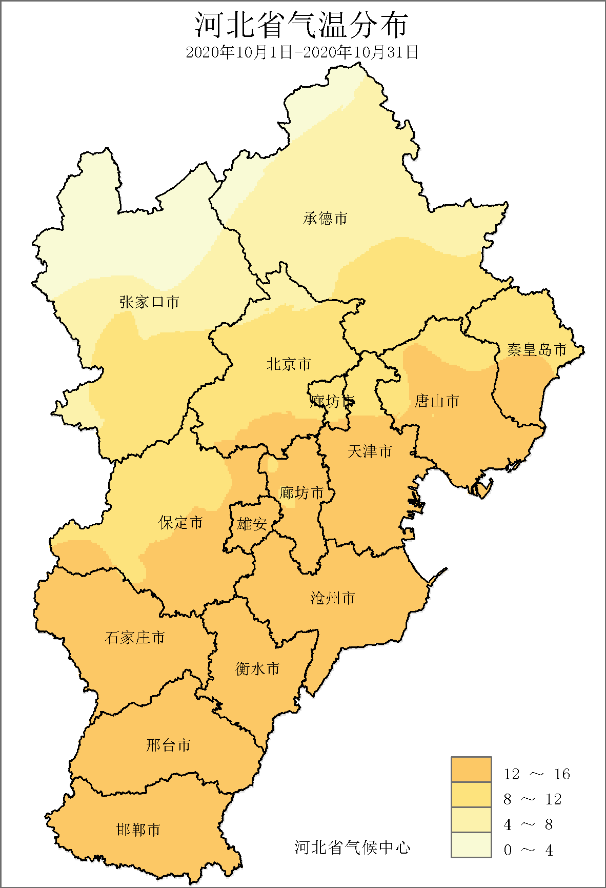 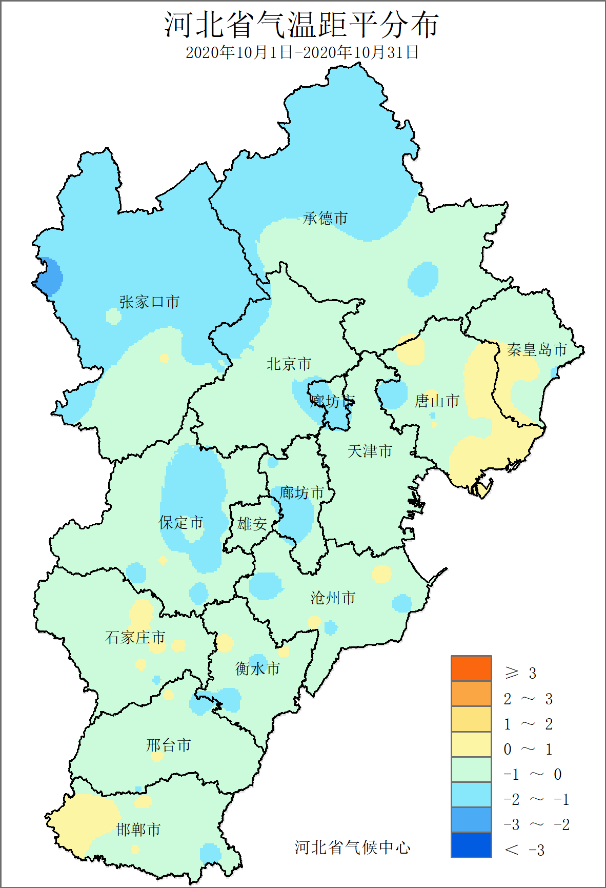 图2 河北省2020年10月平均气温（℃）图3 河北省2020年10月平均气温距平（℃）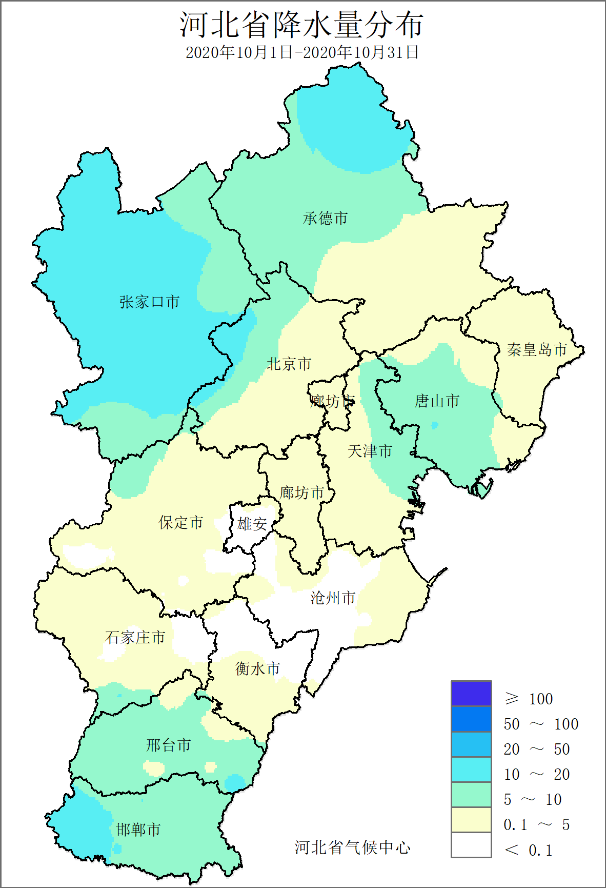 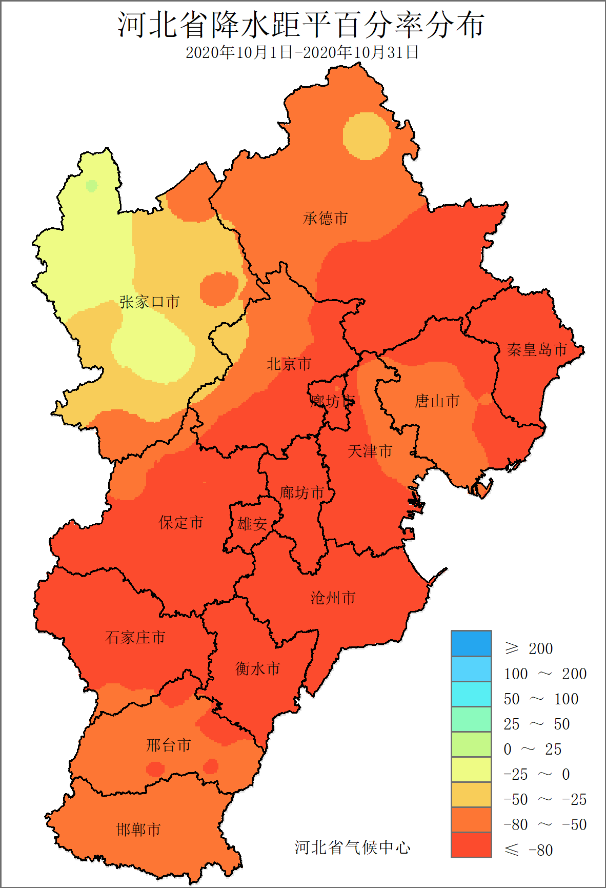 图5 河北省2020年10月降水量（毫米）图6 河北省2020年10月降水距平百分率（%）图7 河北省10月平均日照时数历年变化（小时）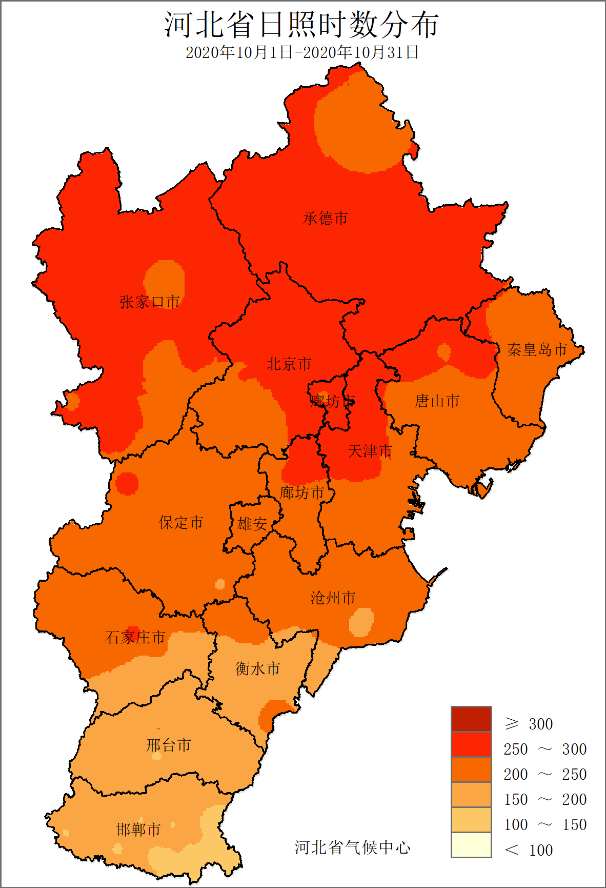 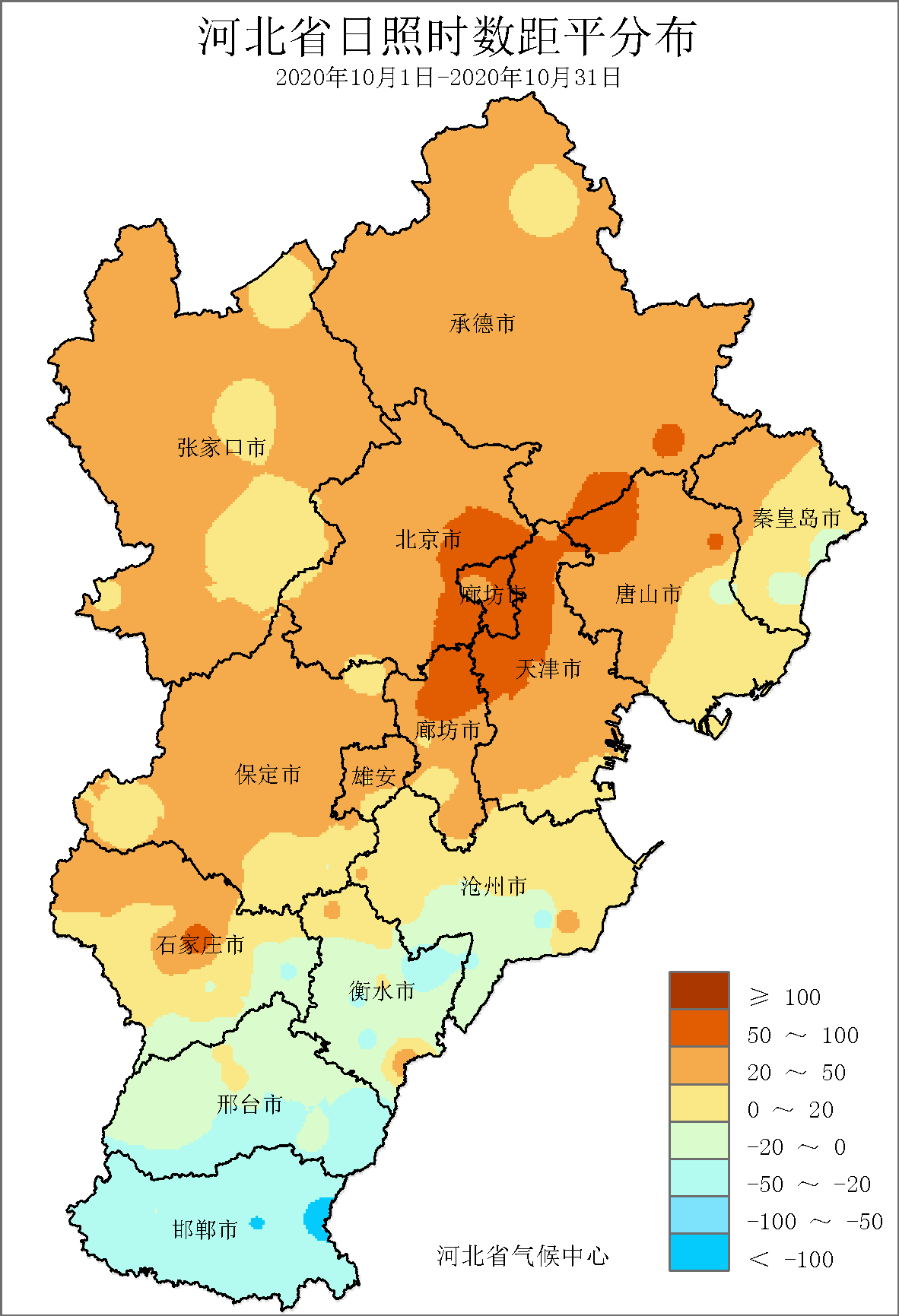 图8 河北省2020年10月日照时数（小时）图9 河北省2020年10月日照时数距平（小时）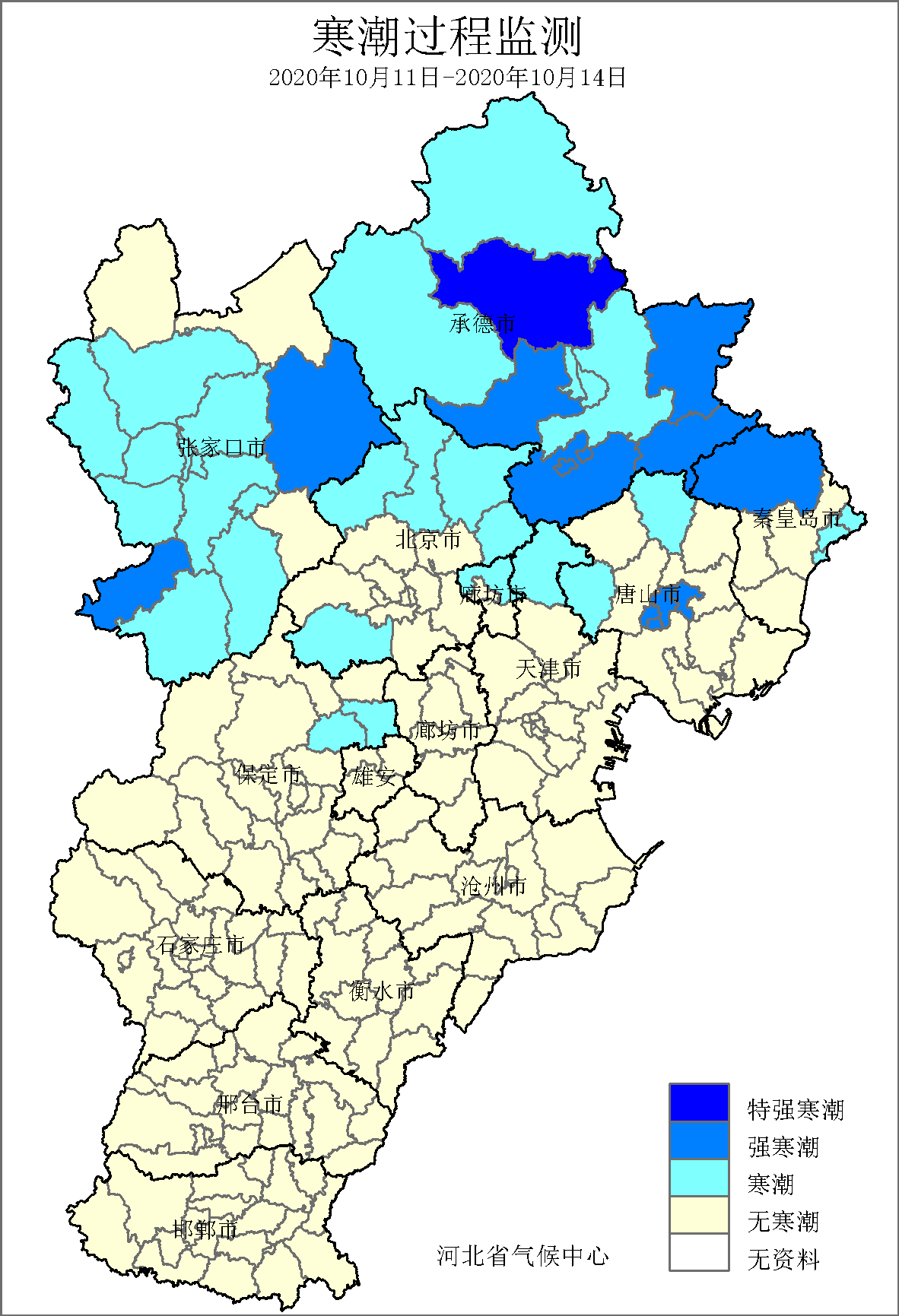 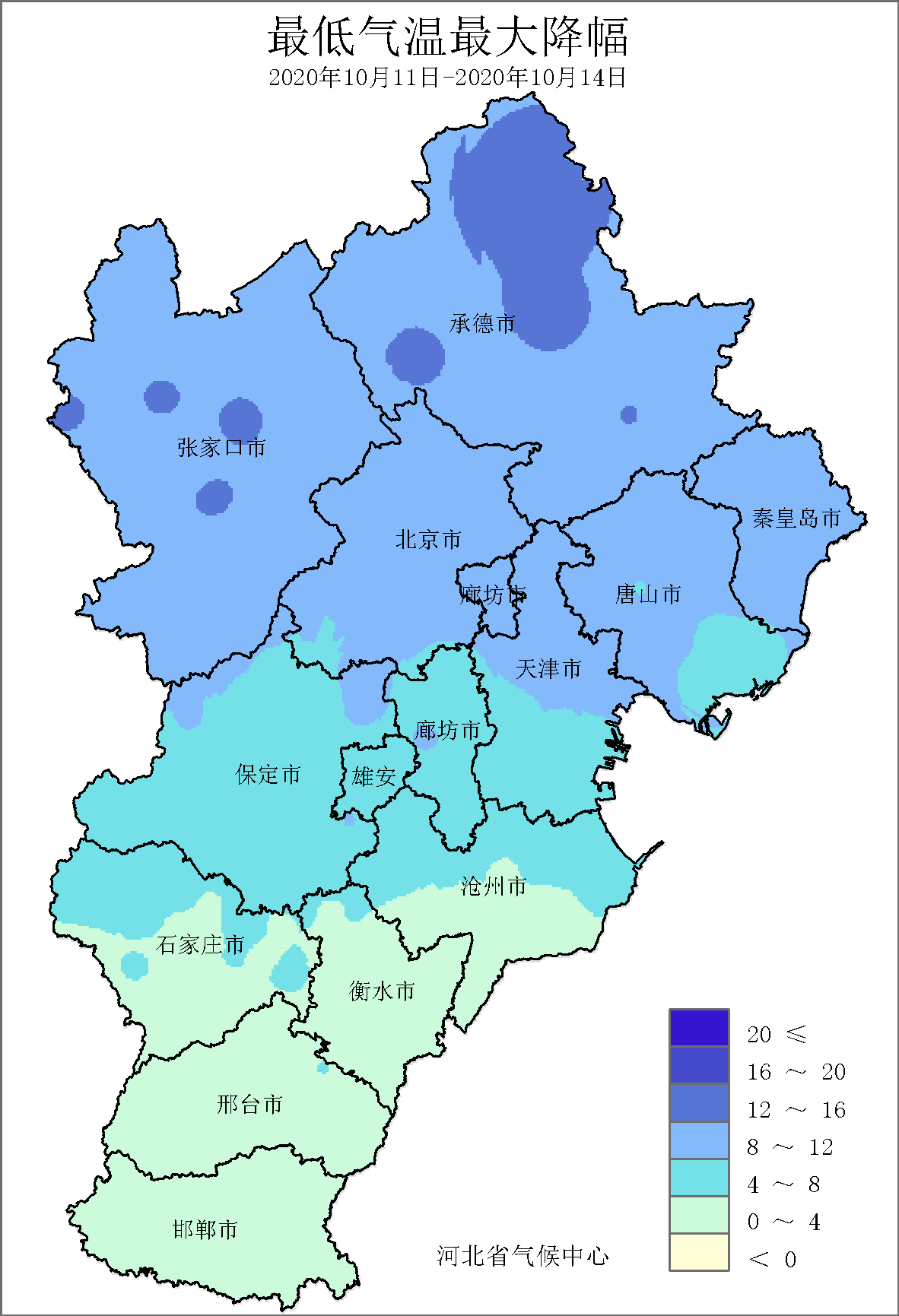 图11 河北省2020年10月11～14日寒潮过程监测图12 河北省2020年10月11～14日最低气温最大降幅（℃）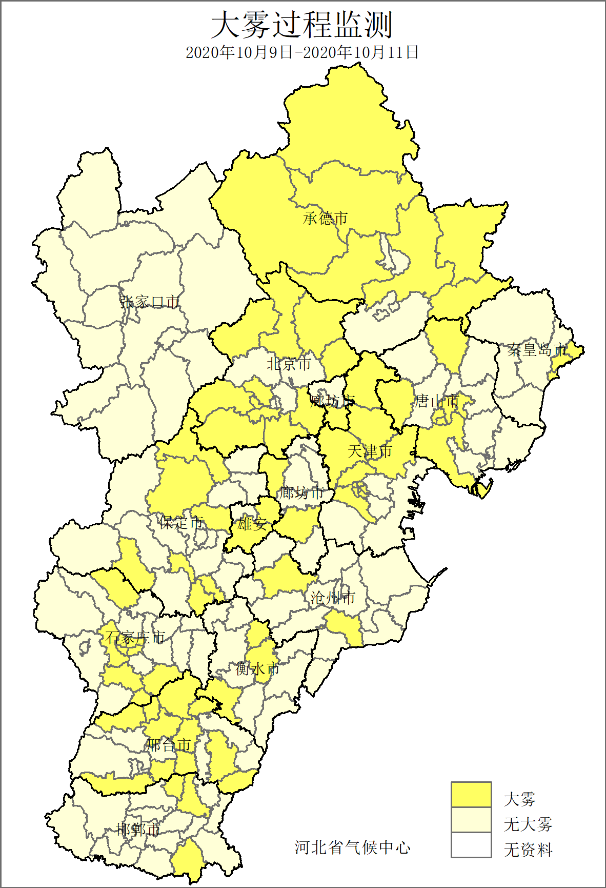 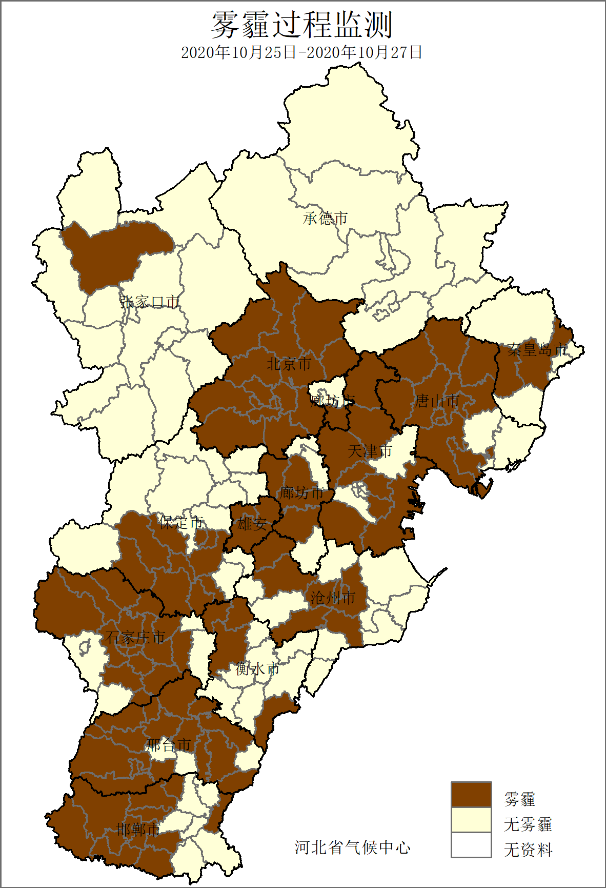 图14河北省2020年10月9～11日大雾监测图图15 河北省2020年10月25～27日霾监测图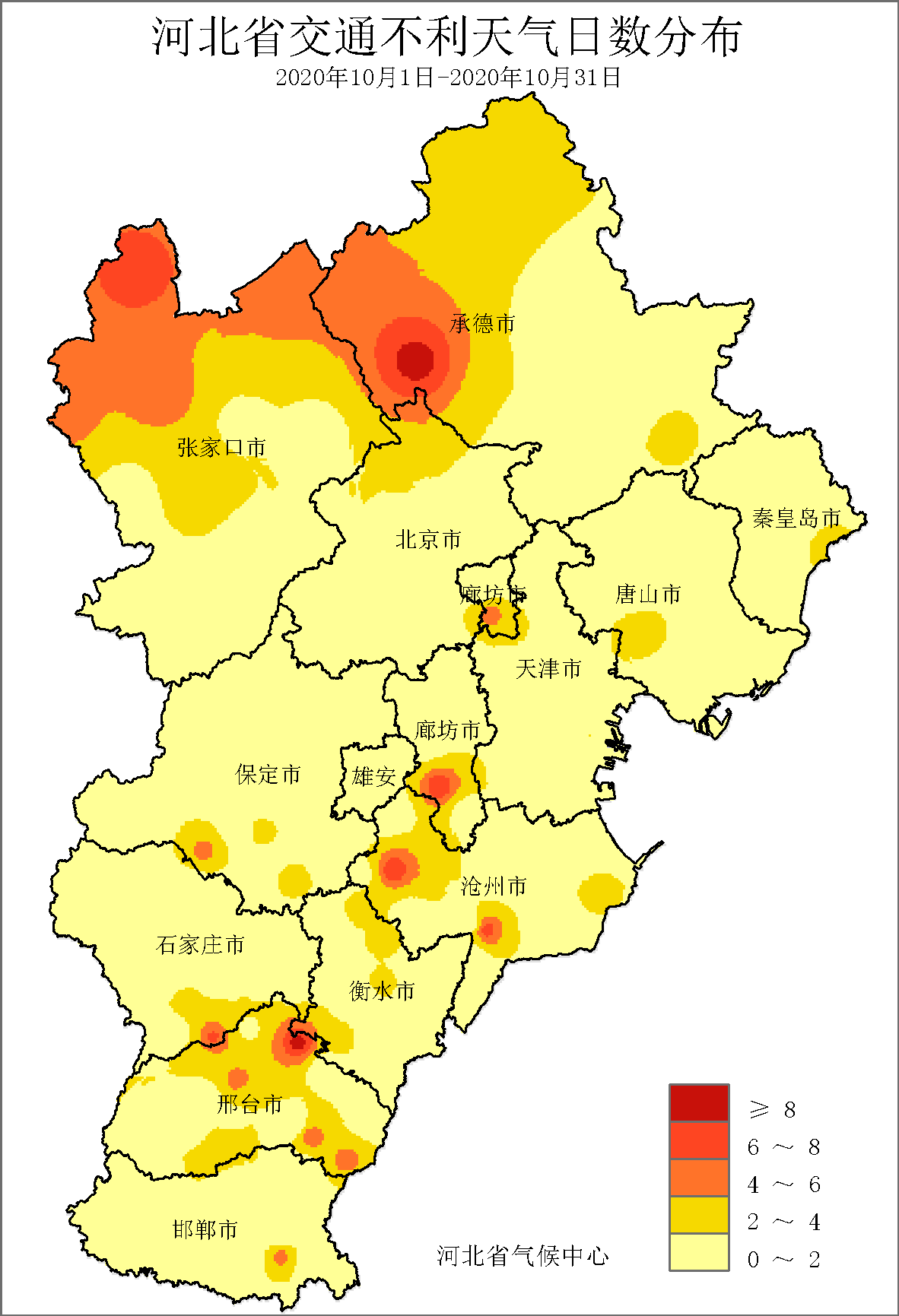 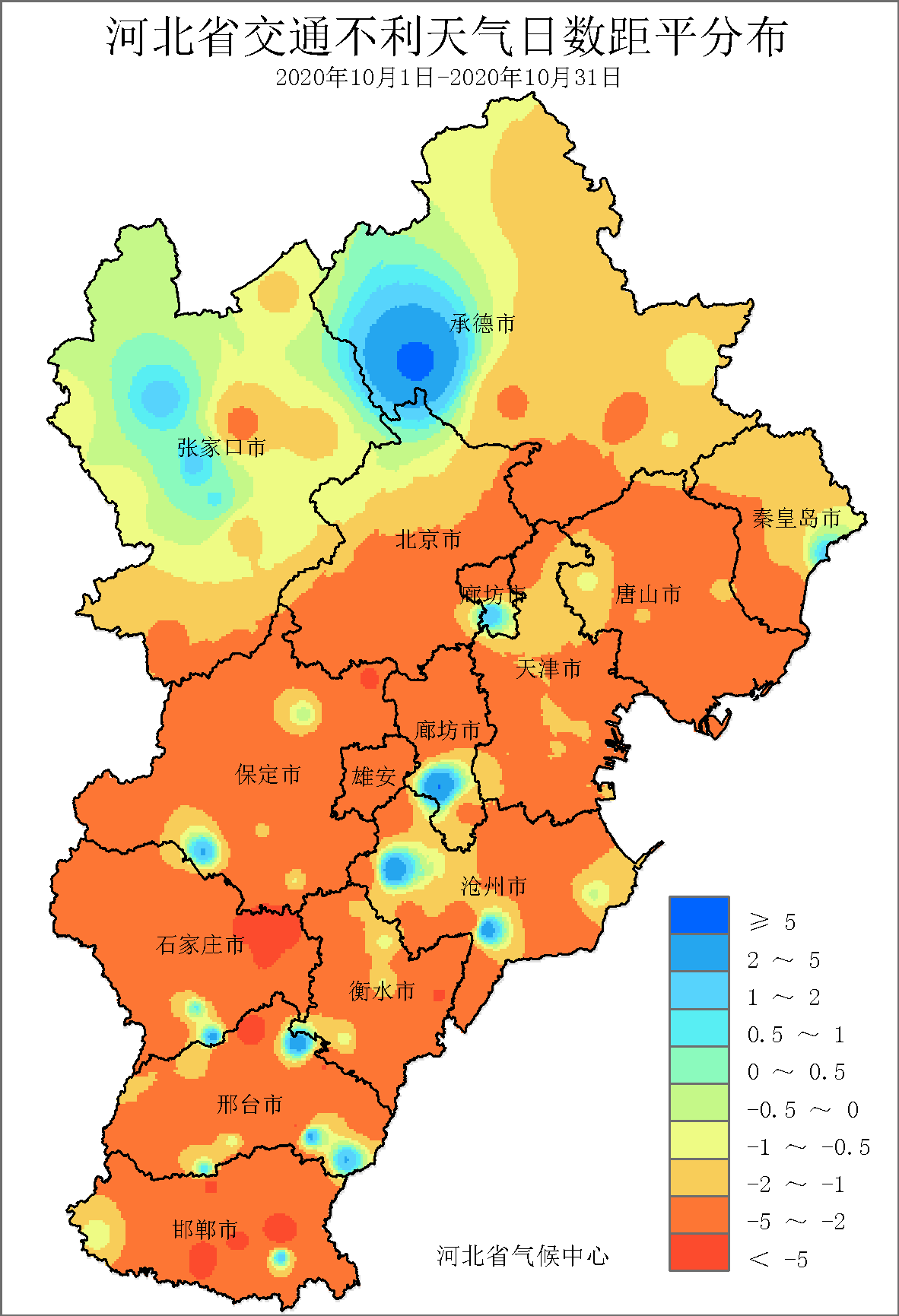 图62 河北省2020年10月交通运营不利天气日数分布图（天）图63 河北省2020年10月年交通运营不利天气日数距平分布图（天）